Dural Public School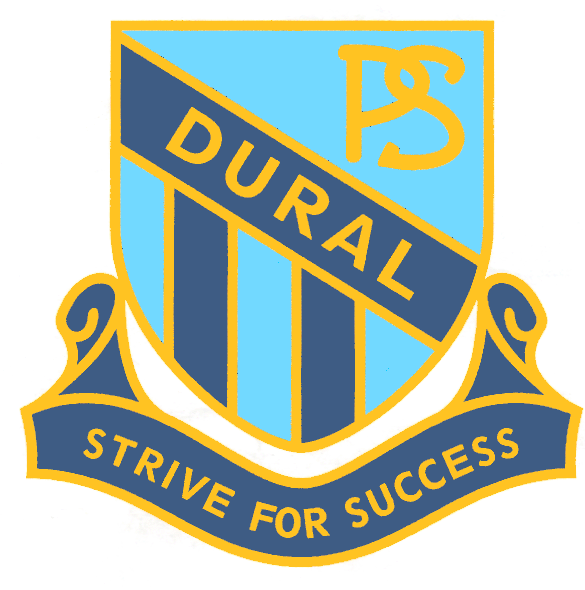 Nutrition Policy - 2015Rationale:Healthy nutritional habits are essential to the growth and development of children. Aims:To promote and model healthy eating within the school curriculum and all school programs.To develop in students an informed understanding and appreciation of healthy eating habits.To ensure that any foods provided by Dural Public School are consistent with the NSW Healthy School Canteen Strategy.Guidelines:Students:Students are encouraged to bring water to school in their drink bottles.Students will have access to their water bottles during class time and bubblers at recess and lunch times.Students will participate in the Crunch ‘n’ Sip initiative at 10.15am each day.Students will be encouraged to bring healthy food options in their lunchboxes.Students will not be permitted to share their personal food items with other children at school.Students will participate in nutrition education as part of the Personal Development, Health and Physical Education (PDHPE) key learning area.Staff:Staff members are encouraged to model healthy eating habits whilst at school.Staff will refer to the Dural Public School PDHPE scope and sequence to guide their planning for nutrition education.Staff will teach nutrition education as part of the PDHPE Syllabus.Staff will reinforce healthy eating and good nutrition in all other teaching and learning activities.Consideration will be given to students who have or may have food allergies.Parents/Caregivers:Parents/Carers will be encouraged to provide healthy food in their child’s lunchbox.Parents are encouraged to be considerate of food allergies within the classroom.Implementation:Fundraising activities will focus on the promotion of healthy foods to compliment the learning taking place at school.The Dural Public School canteen utilises the NSW Healthy School Canteen Strategy when choosing menu items.The school canteen will promote healthy food options as part of the NSW Healthy School Canteen Strategy.Healthy food and drink options will be available to all students at offsite school activities, including excursions, camps and school functions.Parents will be regularly informed of healthy food choices and school nutrition initiatives via the newsletter.